ПриложениеИнструкция для голосования за проект «Смоленское Поозерье. Истоки России»Для голосования необходимо:1. Зарегистрироваться на сайте https://priroda.life/geography/?&current_fieldset.2. Войти в раздел «География».3. Выбрать на карте Смоленскую область.4. Выбрать проект «Смоленское Поозерье. Истоки России».5. Нажать на сердечко рядом с проектом.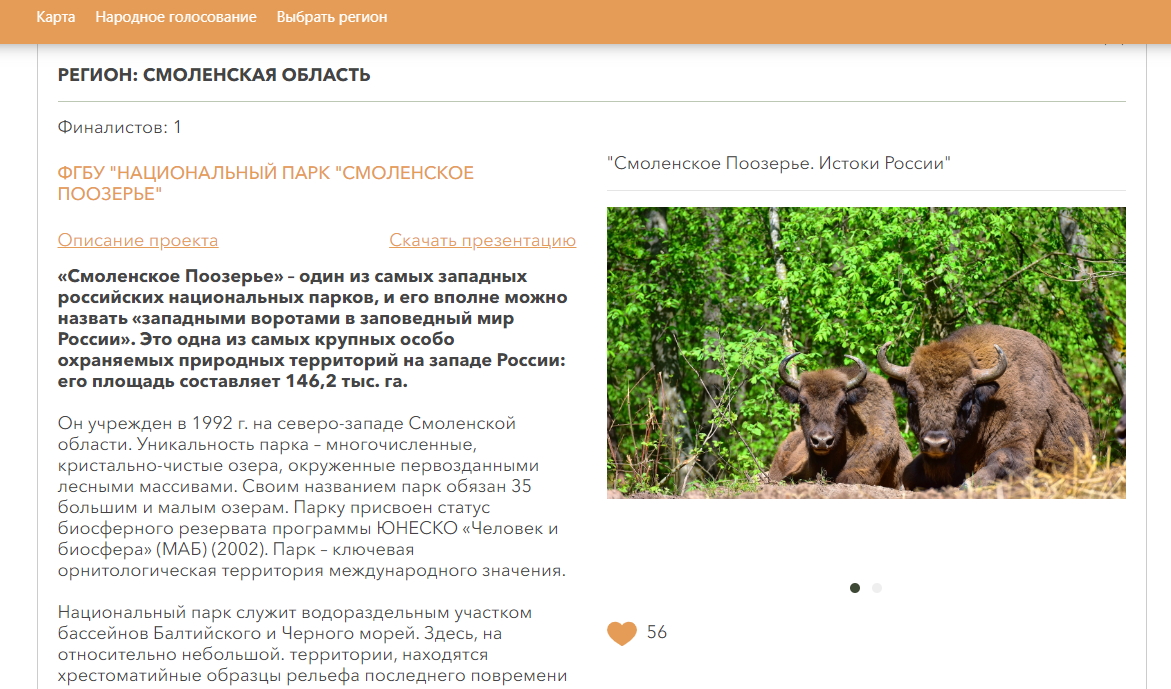 